Leben in verschiedenen Klima- und Vegetationszonen: Mit einem WebQuest durch Europa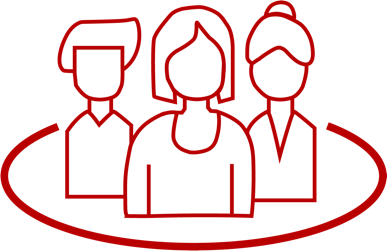 Ute Gutt & Tobias SteinmeyerDer Vorschlag dient dazu, den Schüler*innen mithilfe einer Vorauswahl von Informationen aus dem Internet Material zu einem Thema zur Verfügung zu stellen. Dadurch wird ihnen die Internetrecherche erleichtert. Innerhalb der zur Verfügung stehenden Linkliste wählen die Schüler*innen die für ihre Aufgabenstellung zutreffenden Seiten aus und nutzen sie. Sie filtern die Informationen aufgabenbezogen, erarbeiten eine Präsentation und stellen sie im Plenum vor.ZUORDNUNG ZU DEN STANDARDSHINWEISE Mit einem WebQuest sollen die Schüler*innen dazu befähigt werden, digitale Informationen zu nutzen, indem sie eine für sie interessante
Fragestellung mithilfe des Internets bearbeiten. Voraussetzungen bei den Schüler*innen sind Grundkompetenzen in den Bereichen Auswahl von Informationsquellen, Suchstrategien, Textverarbeitung und Einsatz von Präsentationssoftware.Durchführung: Zunächst werden die Lernenden bei einem WebQuest durch eine möglichst authentische Situation in die Thematik und Aufgabenstellung eingeführt. Diese sollte so formuliert sein, dass die Schüler*innen problemorientiert arbeiten können. Für die Bearbeitung der Fragestellungen stehen den Lernenden Materialien in Form von unterschiedlichen Internetquellen, Texten aus dem Schulbuch und/oder Artikeln aus Fachzeitschriften zur Verfügung. Die Kategorie „Hilfen“ beinhaltet Hinweise zum Arbeitsprozess und wirkt somit binnendifferenzierend. Des Weiteren werden Angaben zur Präsentation der Arbeitsergebnisse gemacht und im Anschluss Hinweise zur Bewertung und Hilfen zur (Selbst-) Evaluation gegeben. BAUSTEINE FÜR DEN UNTERRICHTLITERATUR, links UND EMPFEHLUNGENInformationen zu den unterrichtsbausteinen Standards im Basiscurriculum MedienbildungSuchstrategien zur Gewinnung von Informationen aus unterschied-lichen Quellen anwenden (D)mediale Werkzeuge altersgemäß für die Zusammenarbeit und den Austausch von Informationen in Lernprozessen nutzen (D)Eine Präsentation von Lern- und Arbeitsergebnissen sach- und 
situationsgerecht gestalten (D)Standards im Fachmithilfe von Informationsquellen (z. B. Karten, Diagramme) die 
Nutzung und Gestaltung eines Raums beschreiben (D)Medien und Materialien (z. B. Bilder, Karten) nach vorgegebenen Schrittfolgen untersuchen (D) aus dem Blickwinkel ausgewählter Standpunkte und Perspektiven eine Situation bzw. ein Problem beurteilen (D)Thema/SchwerpunktMethode und InhaltMaterialien und TippsEuropa im WinterEinstieg: Betrachtung und 
Beschreibung eines Satellitenbildes Europas im Winter – Was 
bedeuten die unterschiedlichen Farben auf der Landmasse?Diskussion – wie könnte man vorgehen, um die Frage zu 
beantworten?Vier Beispielstädte (zu verschiedenen Klima- und Vegetations-zonen) Einführung in das WebQuest im ComputerraumEinzel-/Partnerarbeit am PC (Grundlagenaufgaben) Möglicher Einstieg:  https://s.bsbb.eu/3g Beginn der Arbeit mit dem 
vorbereiteten WebQuest, 
welches hier abgerufen werden kann: https://s.bsbb.eu/quest Learning Snack zum WebQuest Wizard: https://s.bsbb.eu/cg Klima- und VegetationszonenEinteilung in ExpertengruppenEigenständiges Arbeiten in 
Gruppen am WebQuestArbeit mit dem vorbereiteten WebQuest: https://s.bsbb.eu/quest Tipp: In einigen der zur Verfügung gestellten Links werden Fach-termini verwendet, die evtl. nicht allen Schüler*innen bekannt sind. Daher sollten Tippkarten mit 
entsprechenden Definitionen zusätzlich angeboten werden. Vorbereitung der 
PräsentationErstellen der PowerPoint-PräsentationenTipps zum Erstellen einer Power-Point-Präsentation für
Schüler*innen: https://s.bsbb.eu/tipps ErgebnispräsentationenVorstellung der PräsentationenFeedback und AuswertungWährend der Präsentationen der Kleingruppen bewerten die 
Zuhörenden anhand eines Feedbackbogens. Zusammenfassung und 
TransferZusammenfassung und 
Ergebnissicherung mit durch Schüler*innen entworfenen 
Aufgaben auf Plickers, Kahoot oder Learning SnacksPlickers: www.plickers.com Kahoot: https://kahoot.it Learning Snacks: https://learningsnacks.de  Learning Snack zur Learning Snacks: https://s.bsbb.eu/cf Zuordnung zu den Standards des Basiscurriculums SprachbildungEinzelinformationen aus medial vermittelten Texten […] aufgabengeleitet […] wiedergeben (D)Lesetechniken (u. a. orientierendes, selektives, überfliegendes und wiederholtes Lesen) entsprechend der Leseabsicht anwenden (D/G)Lesestrategien für die einzelnen Phasen des Lesens (vor, während und nach dem Lesen) nutzen (D/G)wichtige Informationen aus Texten auf der Grundlage eigener Notizen nennen (D)Sachverhalte und Abläufe beschreiben (D)Beobachtungen wiedergeben (D)mithilfe von Notizen und vorgegebenen Redemitteln (z. B. zu Beginn, anschließend, zum Schluss) adressatenbezogen vortragen (D)zu einem Sachverhalt oder zu Texten eigene Überlegungen äußern (D)Vermutungen äußern und begründen (D)Zuordnung zu den übergreifenden ThemenEuropabildungHamburger Bildungsserver. Methode WebQuest. https://bildungsserver.hamburg.de/webquests-n (abgerufen: 06.02.2019).Learning Snack. Learning Snacks – Inhalte im Chat-Format. https://www.learningsnacks.de/share/33473 (abgerufen: 20.01.2021).Learning Snack. WebQuest Wizard – Internet-Lernabenteuer. https://www.learningsnacks.de/share/33510 (abgerufen: 20.01.2021).Landesmedienzentrum Bayern. Das WebQuest – Spurensuche im Internet. https://www.mebis.bayern.de/infoportal/faecher/uebergreifend/das-webquest-spurensuche-im-internet (abgerufen: 06.02.2019). Wagner, Wolf-Rüdiger (2009). „WebQuest & Co“ – Die digitale Chance für Lernkultur und Medienbildung. In: Niedersächsisches Landesamt für Lehrerbildung und Schulentwicklung (Hrsg.), Texte zur Medienbildung, Heft 2. https://www.nibis.de/uploads/1chaplin/files/webquest_web_2009.pdf (abgerufen: 06.02.2019). WebQuest-Editor: Will man selbst ein WebQuest erstellen, so kann man dies mit einem WebQuest-Editor realisieren. Ein Beispiel ist der WebQuest-Wizard, der kostenlos genutzt werden kann: www.webquests.ch.Begleitende Hinweisbroschüre: https://s.bsbb.eu/hinweise Unterrichtsbausteine für alle Fächer im Überblick: https://s.bsbb.eu/ueberblickTutorials zu den in den Unterrichtsbausteinen genutzten digitalen Tools: https://s.bsbb.eu/tools 